Art Snow Packets #6-10 (Grades 6-8)For this week of assignments, you will be focusing on still-life sketches. A still-life is simply a drawing or painting of an arrangement of inanimate objects (things that are not alive). Each day you will be required to sketch an arrangement of common items that you have somewhere in your house. You will have to locate the day’s items, arrange them on a table any way you like, and draw them. You need to really look at what you are drawing, and try to draw as realistically and with as much detail as possible. Each drawing needs to take about 30-40 minutes to create (I will be able to tell if you rushed it). You do not need to color, just draw and shade with a pencil. Each day’s drawing needs to be on its own piece of paper, so you will have 5 separate drawings when finished. Also, the drawings need to take up the majority of the paper, not just a tiny sketch in the middle of the page. If for some reason you don’t have one of these items, just replace it with some other item that you do have laying around your house. Day #6: Arrange and draw a piece of fruit, a pair of socks, and a flashlight.Day #7: Arrange and draw a toy, a mug, and a pencil.Day #8: Arrange and draw a roll of toilet paper, a bottle or bar of hand soap, and a cellphone.Day #9: Arrange and draw a package of any type of food, a plant of any kind, and a book.Day #10: Arrange and draw three of your favorite belongings (foods, clothes, toys, books, etc.)Still-Life Example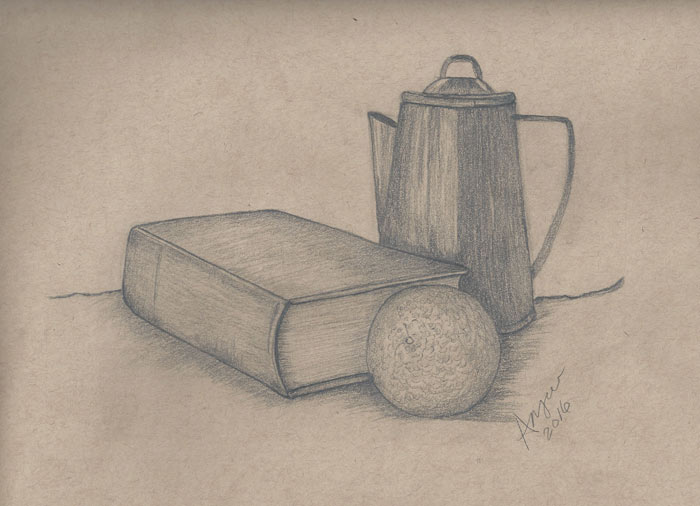 